耒阳市普通建筑材料用砂石土矿专项规划（2019～2025年）耒 阳 市 人 民 政 府二〇二〇年六月目 录前 言	1一、现状与形势	3(一)资源分布及开发现状	3(二) 存在的主要问题	7(三)形势与要求	8二、指导思想、原则与目标	11(一)指导思想	11(二)基本原则	11(三)规划目标	11三、总量控制与资源开发布局	13(一)总量控制	13(二)开采分区	14(三)开采准入条件	23(四)新设和单独保留采矿权设置	24(五) 整合和扩界矿山设置	25(六)限期退出矿山	39(七)关闭退出矿山	39(八)遗留问题矿山	41四、生态环境（含地质环境）修复治理	43(一)生产矿山生态环境修复治理	43(二)历史遗留矿山生态环境修复治理	45五、矿业转型升级与绿色发展	48(一)产业结构调整	48(二)绿色矿山建设	48六、重点工程	51七、规划管理与实施	53(一)矿产资源管理	53(二)规划实施保障措施	54附则：	56附 表 目 录附表1：  耒阳市普通建筑材料用砂石土矿开发利用现状表附表2：  耒阳市探矿权现状表（所有矿种）附表3：  耒阳市采矿权现状表（所有矿种）附表4：  耒阳市普通建筑材料用砂石土矿产资源开采分区表附表5：  耒阳市普通建筑材料用砂石土矿开采规划区块（采矿权设置）表附表6：  耒阳市普通建筑材料用砂石土矿整合规划表附表7：  耒阳市普通建筑材料用砂石土矿关闭退出规划表附 图 目 录附图1：  耒阳市矿产资源开发利用现状图(2018年)附图2：  耒阳市普通建筑材料用砂石土矿开发利用规划图（2019—2025年）附  件附件一  专项规划文件、审查意见附件二  矿山地形地质图附件三  专项规划说明书、出让合同附件四  矿业权信息查询表前 言为进一步规范普通建筑材料用砂石土矿（不含河道采砂，简称砂石土矿）开发利用，根据湖南省人民政府办公厅《关于印发<湖南省普通建筑材料用砂石土矿专项整治行动方案（2019—2025年）>的通知》（湘政办发〔2019〕54号）等文件要求，由耒阳市人民政府主导、市自然资源局组织，编制《耒阳市普通建筑材料用砂石土矿专项规划（2019—2025）》（以下简称《规划》）。《规划》主要编制依据为：1.《湖南省普通建筑材料用砂石土矿专项整治行动方案（2019—2021年）》（湘政办发〔2019〕54号）；2.《关于全力推进砂石土矿专项整治有关问题的通知》（湘自然资规〔2019〕6号）；3.《关于印发〈湖南省普通建筑用砂石土矿专项规划（2019-2025年）〉编制技术要求》的通知（湘自然资办发〔2019〕103号；4.《湖南省绿色矿山建设工作方案》（2018年1月湖南六部门联合发布）；5.《衡阳市普通建筑材料用砂石土矿专项整治实施方案》(衡资源规划办发〔2019〕97号）；6.耒阳市人民政府办公室《关于印发“耒阳市普通建筑材料用砂石土矿专项整治实施方案”的通知》（耒政办发〔2020〕11号）；7.《湖南省耒阳市矿产资源总体规划（2016-2020）》（湖南省耒阳市人民政府2015年12月）；8.《湖南省耒阳市普通建筑用砂石粘土矿业权设置方案》（耒阳市国土资源局2014年7月）。《规划》以2018年为规划基期，中期目标年为2021年，规划至2025年，展望至2035年。《规划》涉及的矿种包括建筑石料用灰岩、建筑用花岗岩、建筑用玄武岩、建筑用白云岩、砖瓦用页岩等普通建筑材料用砂石土矿。《规划》适用于耒阳市域范围，是耒阳市落实省人民政府推进砂石土矿专项整治行动的具体安排，是全市进行砂石土矿业权设置的指导性文件。一、现状与形势耒阳市位于衡阳市东南部。地处东经112°37′22″～113°13′9″，北纬26°7′38″～26°42′9″，全市土地总面积2656平方公里，辖19个镇、5个乡、6个街道办事处，计30个乡镇街道办事处，总人口142.17万。耒阳市属低山丘陵区，地势东、南、西南高，北、西北低，境内水系发育，耒水、舂陵江流入湘江。市域耒水过境，西边以舂陵江为界与常宁市隔河相望，京广高速铁路、京广铁路、G107国道、京港澳高速公路纵穿南北，国道G356横贯东西，拟建常宁至炎陵高速公路从境内通过，各级公路干线沟通城乡，交通便捷。近年来，耒阳市经济社会发展迅速，2018年度实现地区生产总值432.5亿元，三次产业结构比例为11.1:26.6:62.3。市域成矿地质条件优越，矿产资源丰富，已发现的固体矿种有44种，优势矿产有煤、高岭土、大理岩、石灰岩等。全市现有探矿权16个，采矿权73个（砂石土矿采矿权45个），矿产资源开发在全市经济社会发展中发挥了重要基础性作用。(一)资源分布及开发现状1、资源分布全市砂石土矿资源主要分布于市域西南部和东北部（见图1）、资源丰富。据砂石土矿调查成果和本次实地调查，市域西南部大面积出露灰岩，具有建设大中型建筑石料用灰岩矿山的潜力，45个砂石土矿采矿权分布于19个乡镇（办事处），总面积2.3263km2，登记资源储量5163万t。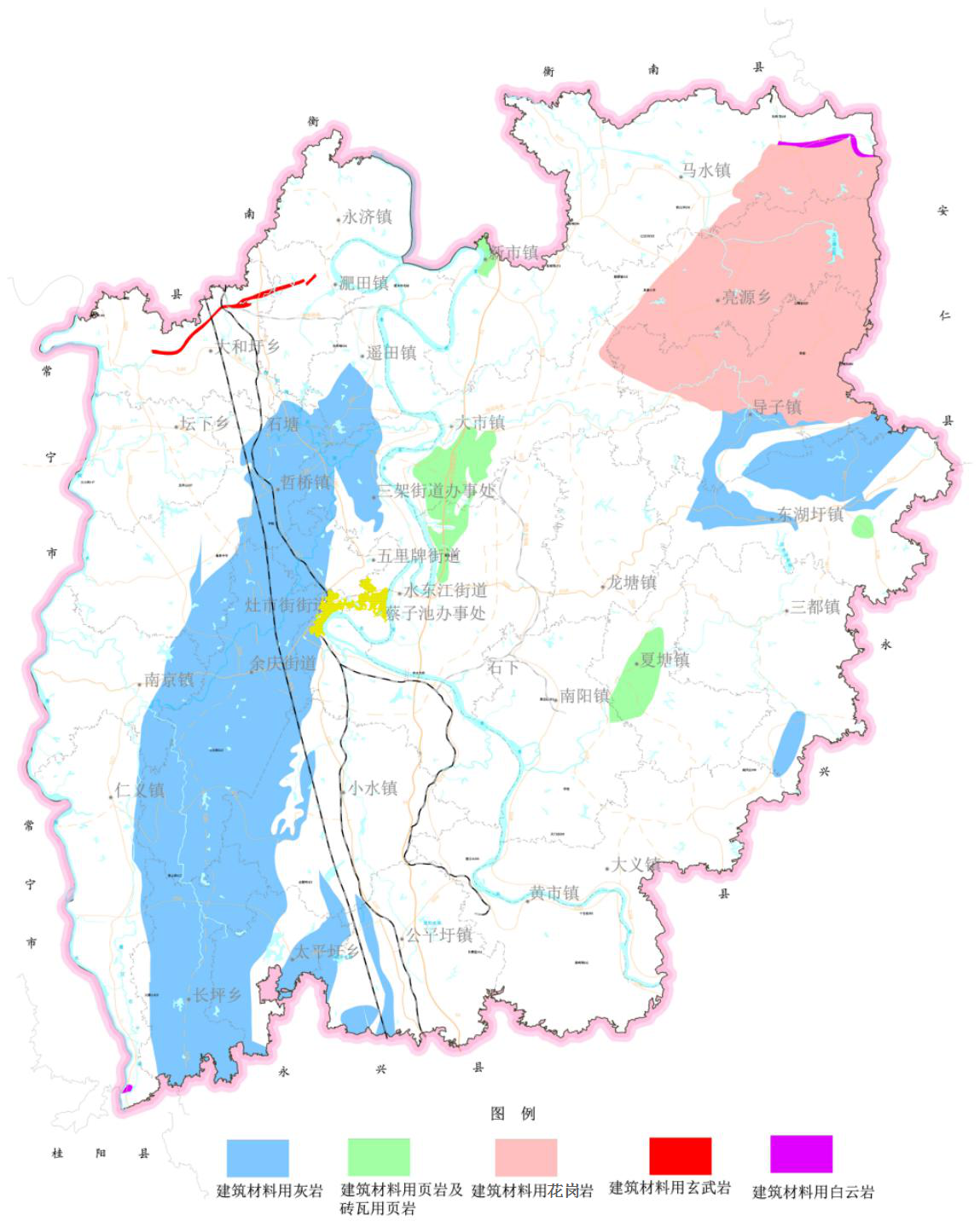 图1       耒阳市砂石土矿资源分布示意图建筑石料用灰岩：产出层位有三叠系下统大冶组、石炭系的中上统壶天群、下统孟公坳组、石磴子组，泥盆系的上统佘田桥组、中统棋子桥组。主要分布于西南部的公平镇、小水镇、南京镇、哲桥镇、耒阳城区余庆街道办事处、五里牌街道办事处、长坪乡等乡镇，其次分布于东湖圩镇、导子镇、马水镇、三都镇等区域，资源储量大，分布集中。采矿权30处，为小型矿山，占用资源储量3269.1万吨。建筑用花岗岩：赋存于东北部五峰仙花岗岩岩体内。采矿权1处，分布于导子镇，为小型矿山。占用资源储量255.7万吨。建筑用玄武岩：产于白垩系下统神皇山组内的拉斑玄武岩中，具气孔-杏仁状构造。岩石质地坚硬，抗剪、抗压强度大，稳定性好，新鲜岩石饱和单轴抗压强度60-120Mpa，是优质建筑石料。采矿权3处，均分布于大和圩乡，为小型矿山。占用资源储量143.4万吨。建筑用白云岩：产于石炭系下统大塘阶石磴子组、泥盆系中统棋子桥组，受五峰仙花岗岩体烘烤，开采矿权2处，分布于仁义镇、马水镇，为小型矿山。占用资源储量724.4万吨。砖瓦用页岩：赋存于中部白垩系地层中，产出层位有白垩系下统神皇山组，分布于水东江办事处及东湖圩镇、灶市街道办事处、大市镇、新市镇、夏塘镇，均为小型矿山。采矿权9处，均为小型矿山，占用资源储量770.4万吨。2、开发利用现状截止2018年底，全市共有砂石土矿山45个，生产规模均为小型，其中建筑石料用灰岩矿30个、建筑用花岗岩1个、建筑用玄武岩3个、建筑用白云岩2个、砖瓦用页岩矿9个。44个矿山为露天开采，1个矿山（耒阳市金顺石材有限公司马水货塘六组石灰岩矿）为地下开采。2018年度，全市在产34个，停产11个。34个在产矿山2018年年产建筑用石料灰岩348.7万吨，建筑用花岗岩60万吨，建筑用玄武岩45万吨，建筑用白云岩40万吨，砖瓦用页岩147.3万吨。2018年设计总产量641万吨，实际年总产约1000万吨，矿业产值3.6亿元。3、矿山地质环境耒阳市砂石土矿山主要地质环境问题为矿山地质灾害、占用破坏土地资源两大类。全市砂石土矿山经调查，大多数建筑石料用灰岩矿的生产工艺落后粗放，对生产产生的粉尘等危害没有采取有效控制措施，对周边环境及相邻百姓生活造成影响。大多数矿山地质环境恢复治理资金投入严重不足，部分矿山未采取任何措施，使剥离表土和废石随意堆放，存有滑坡隐患6处；部分矿山没有按照台阶式开采造成高陡边坡，既埋下安全隐患，也增大了矿山地质环境治理的难度，全市有高陡边坡9处，易发生崩塌；全市矿山开发占用破坏土地面积45.58公顷，治理率32%；现仍有历史遗留矿山治理恢复面积26.24公顷。4、遗留问题矿山本次遗留问题矿山5个，其中建筑石料用石灰岩及砖瓦用页岩各2个，建筑石料用花岗岩1个。2018年7月-10月，经先后公开挂牌出让耒阳市亮源乡余升村花岗岩矿、耒阳市公平圩镇百里铺页岩砖厂、耒阳市大市乡芭蕉村石灰岩矿、耒阳市小水镇金山页岩砖厂等四个采矿权，耒阳市长坪乡黄龙村石灰岩矿完成出让入市审批，并预交400万竞买保证金，2018年12月3日省自然资源厅下文要求各县市区暂停新设砂石土矿采矿权，明确专项规划未评审不得办理后续相关手续，因此形成上述5个矿的历史遗留问题。同意收回上述矿山采矿权成交确认书、采矿权出让合同，将5个矿山纳入砂石土矿专项规划备选区块予以保留（见附件三）。5、全省砂石土矿调查评价项目在耒阳市进行了高岭土、碳质页岩两矿种的调查，不属于本次普通建筑材料用砂石土矿矿种范畴。存在的主要问题1、违法违规生产时有发生据对全市辖区采石场矿山和砖厂矿山实地调查，所设采矿权范围小，有11个矿山存在越界开采现象，部分采石场矿山存在超规模开采等违法违规现象。2、砂石矿产采矿权“多小散”。砂石矿产采矿权“多小散”。2018年末全市共有建筑材料用砂石土矿45个，数量较多；生产规模普遍偏小，均为小型矿山，矿山平均面积仅6.37公顷（95亩）；全市45个矿山采矿总量仅为641万吨/年，平均14万吨/个，规模化经营程度低。3、矿区范围划定不合理因山体权属等原因，部分采矿权范围是以山脊为界进行划分，只划定了半边山或直划在了山顶，造成边坡压占的资源储量较大、资源浪费，增加了开采难度。4、矿山生态环境保护意识不强近几年来政府加大了矿山开采扬尘治理监管，在城市运输环节的粉尘污染有所降低，但在矿山生产过程中多数采石场对爆破震动、粉尘等危害没有采取有效措施，给周边环境和居民生活造成不良影响；此外，历史遗留矿山地质环境恢复治理工作进展缓慢，生产矿山大多没有开展地质环境治理恢复工作。5、矿山安全生产水平有待提高开采过程中存在不分层的“一面墙”开采方式，开采台阶过高，坡度较陡等不按开采设计开采的行为，形成高陡边坡，易引发崩塌、滑坡、危岩等地质灾害,存在较大安全隐患，同时也加大了地质环境治理恢复的难度。(三)形势与要求1、经济社会发展对砂石土资源需求呈较快增长态势，全市矿产资源供给压力较大。根据“耒阳市开发与管理情况调查统计表”（见附件），2018年度耒阳市砂石土矿消费量1500万吨，开采砂石土矿1000万吨，砂石土矿资源供不应求。(1)重点建设工程在2020年2025年，耒阳市基础交通重点工程建设有三项，一是常宁至炎陵的耒阳段高速公路建设被列为湖南省重点项目；二是107国道改线（耒阳城区段）建设被列为耒阳市重点项目；三是加强县域主要交通运输主干线省道余庆至长坪的S567公路改造建设，提升道路通行效率和服务水平。(2)资源供需分析根据“耒阳市开发与管理情况调查统计表”（见附件），2018年砂石土矿消费量1500万吨，其中本地供应为1000万吨（见表1-1），区外供应500万吨； 2021年砂石土矿预测消费量2200万吨，本次矿规设计生产能力1530万吨，缺口仍有670万吨，2022年后需加大扩产扩能力度，以达供需平衡。规划期内全市对建筑石料用灰岩等建材矿产需求量将有大的增长。表1-1            2019-2020年耒阳市砂石需求量预测备注：数据来源于附件《耒阳市砂石土矿开发与管理情况调查统计表》从上分析耒阳市2021年砂石土矿缺口较大，资源供需分析本次以满足本地需求为主，预测还会有外地的输入资源量。2、绿色矿业发展对砂石土矿开发利用提出了新的要求党的十九大精神和习近平生态文明思想，坚持生态优先、绿色发展，对砂石土矿山生态文明建设提出了更高要求，全面落实生态文明建设总体要求，推进砂石土矿资源利用方式和矿业发展方式转变，依靠科技进步和科学管理，促进砂石土矿产资源开发利用结构调整和优化，提高资源利用效率，落实并执行矿产资源法律法规及相关政策要求，统筹谋划矿产资源勘查开发、矿山地质环境恢复治理、绿色矿山建设等工作。3. 全市砂石土矿产业具有很大的提升空间耒阳市砂石土资源丰富、质量好、销路广，开发前景也较为广阔，具有较强发展优势。围绕全市“产业兴市”的战略，紧扣省、衡阳市砂石土矿保护与开发利用政策，积极主动与上级部门对接，在规划期内建设10家年产100万吨以上的中型规模矿山，可全力保障基础设施建设和民生对矿产资源需求。严格按照绿色矿山标准建设砂石土矿山，可彻底扭转砂石土矿开发“散、小、乱、污”的形象。二、指导思想、原则与目标(一)指导思想以习近平新时代中国特色社会主义思想为指导，全面贯彻党的十九大和十九届二中、三中、四中全会精神，坚持生态优先、绿色发展，全面落实国土空间规划关于矿产资源专项的新定位，充分发挥专项规划的引领作用，切实做好区域砂石土矿保护与开发，提高砂石资源保障供给。(二)基本原则（1）坚持生态优先，开发与保护协调统一。按照生态文明建设要求，牢固树立保护生态环境就是保护生产力，改善生态环境就是发展生产力的理念，通过规划空间引导，坚决退出、避开生态敏感区域，有效指导砂石矿产生产布局，促进形成资源开发与环境保护协调统一的格局；（2）坚持科学管理，促进资源开采转型升级。贯彻绿色可持续发展要求，淘汰落后产能，压缩小型采石场数量；引导企业用先进的技术、装备和科学的生产方式，大力提升资源开发利用质量和效率，加快资源开发利用方式由粗放型向节约集约型转变；（3）坚持维护广大群众利益。矿产资源开发利用活动要惠民利民，通过管理创新、机制创新让人民群众分享到矿业开发的收益，服务区域发展和民生改善；(三)规划目标到2021年，对全市砂石土矿专项整治基本完成，在产矿山基本实现绿色开发，关闭矿山基本复绿，市场供需基本平衡，推动矿业绿色发展（见专栏一）。——矿山总量得到有效调控，砂石土矿山集中整治到位。按照上级文件精神，2021年，全市砂石土矿控制在23家以内，年开采总量达到1600万吨；到2025年维持在23家，年开采总量达到2200万吨。——矿业发展转型与绿色发展格局基本形成。到2021年，力争大中型矿山比例达到39.1%，2022年现有矿山建成绿色矿山。——历史遗留地质环境问题得到基本解决。大力推进矿山地质环境综合防治，确保新建和生产矿山地质环境得到有效保护和及时治理，生产、新建、在建矿山闭坑后地质环境恢复治理率和土地复垦率达100%。——砂石土矿山长效管理机制全面建立。到2025年，资源有偿使用、矿山面貌显著改观，开采区、加工区、运矿通道井然有序、环境干净整洁等关键领域取得新突破，形成砂石土矿山长效管理机制。三、总量控制与资源开发布局(一)总量控制到2021年耒阳市砂石土矿山控制在23个以内，到2025年维持在23个投放采矿权，规划设置的中型矿山9个，小型矿山14个。预期到2021年，全市砂石土矿山设计生产能力达到1600万吨，年开采总量1600万吨；到2025年，全市砂石土矿山设计生产能力达到2200万吨，年开采总量2200万吨。到2021年底耒阳市采矿权数控制在23个。全市有12个乡镇街道办事处设采矿权，见专栏二。专栏二  各乡镇至2021年底采矿权一览表在耒阳市东部及中部地区大部为煤层赋存地带，基本无砂石土矿资源（建筑石料用灰岩、建筑用花岗岩、建筑用白云岩、建筑用玄武岩），建筑石料用灰岩主要分布于耒阳市西南部余庆-公平一带及北东的东湖圩镇，余庆街道办事处（扩界矿山数6个）是由原三顺街道办事处、余庆乡、磨形乡三个乡镇街道合并成立，造成余庆街道办事处采矿权设置过于集中。(二)开采分区1、禁止开采区⑴、国家和省级划定的耒水国家湿地公园及省级的蔡伦故里风景名胜区竹海景域、白龙洞岩溶地貌风景名胜区、汤泉旅游度假区、水利风景区。⑵、国防工程设施区、军事禁区、机场。⑶、关王塘水库保护区、凉水冲水库保护区、饮用水源地保护区（含县级以上地表水集中式饮用水水源保护区）及重要水利设施区。在砂石土矿各开采规划矿区，按要求避开禁采区（见附图规划图）。全市共划定禁止开采区22处，总面积为373.459km2，详见专栏三，附图现状图。专栏三                   耒阳市砂石土矿禁止开采区表`除上述禁止开采区外，①生态保护红线、永久基本农田保护区、国家级生态公益林（Ⅰ级）如五峰仙国家级公益林等各类保护区；②铁路两侧各1000米；城镇建成区及规划区、国道两侧各300米；省道两侧各200米；③湘江流域一级支流（即湘江流域一级支流耒水、湘江流域一级支流舂陵水耒阳一侧）两岸各300米、其他重要的一级支流或二级支流两岸各200米、耒阳市中心城区、饮用水源地水面周边300米）；④高压线、光缆、输油管线、输气管线两侧。根据相关法律法规确定为禁止开采区，不收录在规划图表中标示。禁止开采区内不得设置砂石土矿。已设的采矿权，相关管理部门应与采矿权人协商有序退出。2、限制开采区根据国家产业政策、经济社会发展及资源环境保护的要求或国家、省、市、县特殊需要等，受经济、技术、安全、环境等多种因素的制约，对砂石土矿开采实行一定限制的区域。⑴湘江流域一级支流限制开采区（从湘江流域一级支流禁止开采区边界开始，外推至距河流两岸不超过1000米以内的区域，但外推区域内存在山脊线的，限采区为禁采区边界至第一层山脊线之间的区域；重要饮用水源地禁止开采区外边界至周边1000米以内的区域）。（2）砂石土矿开发可能导致生态环境遭受破坏。规划限制开采区为湘江流域限制开采区2个，总面积为181.49km2。详见专栏四，附表4。专栏四                 耒阳市砂石土矿限制开采区表具有资源保护功能限制开采区，不得占用、破坏已查明资源。湘江流域限制开采区内，原则上不再新设采矿权，已有采矿权不得扩界，加强矿山地质环境恢复治理和矿山复绿。3、允许开釆区综合考虑资源分布、产业布局、新型城镇化发展、基础设施建设规划、环保、林业等因素，在资源条件允许、环境影响小、区位较隐蔽的区位设置砂石土矿允许开采区44个。砂石土矿允许开釆区划分应符合以下要求：——划分砂石土矿允许开采区要综合考虑资源分布、产业布局、新型城镇化发展方向、基础设施建设规划、环保、林业、安全等因素。——砂石土矿允许开采区不得位于禁止开采区之内；与限制开采区重叠的砂石土矿允许开采区范围，应与开采规划区块完全一致。——一个允许开采区内可以设置多个开采规划区块，但不得突破规划分区确定的开采规划区块数量。——面积不小于一个开釆规划区块（0.1平方千米）；——开采规划区块必须位于允许开采区内；本次规划共划定允许开采区44处，总面积8.2953km2（专栏五）。其中设置开采规划区块的允许开采区23个。作为资源开发备选点的空白允许开采区21个。 专栏五                                           耒阳市砂石土矿允许开采区表(三)开采准入条件（1）开采规划区块不得位于禁止开采区之内，应避让各类保护地、生态保护红线、永久基本农田、城镇开发边界等。（2）资源条件达到开发利用要求，规划保留矿山保有资源储量100万吨以上。（3）规划保留扩界矿山，年生产规模10万吨以上，3年内整改达到30万吨以上。（4）开采规划区块不位于铁路、高速公路、国道、省道、电力线路、天然气管道的一定范围之内，与居民点、重要构筑物、其他采矿权等保留300米以上的安全距离。（5）开采规划区块面积原则上不小于0.1平方公里。（6）矿产资源开发应达到综合利用要求。（7）采用露天开采方式，严格按台阶式分层开采，尽量减少终了边坡的高差，消除安全生产隐患和地质灾害隐患。（8）应按相关要求及时开展矿山生态环境保护和修复治理工作。（9）实现矿山安全生产达标，全面推进矿山安全标准化建设。（10）新设矿山（备选点）应按照绿色矿山标准建设，保留矿山应限期整改达到绿色矿山建设标准。（11）砂石土矿产品质量及加工生产应符合建筑用卵石碎石、建筑用砂、机制砖加工生产等相关技术标准。政府坚持宏观调控和市场配置相结合，对允许开采区一律以“招、拍、挂”等市场竞争方式出让，基本建立了公平有序的矿业权市场。实施矿业权设置计划管理与规划审查制度，矿产资源勘查、开发利用、矿山环境保护与治理步入规划管理的轨道。采矿权投放原则：到2021年，砂石矿产采矿权总数控制在23个以内。严格控制采矿权数量，之后新增砂石采矿权必须采取“关一开一”的措施，逐个投放；投放前，市自然资源局部门应当会同有关部门进行红线边界实地核实，确保采矿权不落在保护区红线范围内，且必须在允许开采区名单，以确保不突破确定的采矿权控制总数。(四)新设和单独保留采矿权设置1、空白区新设本次规划无空白区新设区块（采矿权）设置。2、已设采矿权保留单独保留采矿权应符合以下要求：对保有资源储量100万吨以上；年生产规模30万吨以上；根据湘江流域一级支流舂陵水限制开采区内，已有采矿权不再扩界；取得环保许可；取得安全生产许可；不存在违法违规开采行为或违法违规开采行为已查处整改到位的矿山予以单独保留。规划单独保留采矿权2个，见专栏六。专栏六             耒阳市单独保留采矿权区块一览表保留区块基本情况如下：(1)北诚一矿(CQ012)。位于仁义镇党田村，矿区正在筹建，开采矿种为建筑用白云岩矿，经实地核查矿体赋存于石炭系中上统壶天群上部。区块范围由8个拐点圈定，面积0.08平方千米，设计生产能力30万吨/年，本次调整设计生产规模为60万吨/年，截至2018年底矿山保有资源储量567.4万吨，满足单独保留条件。区内有村道与县道X029相连，县道X029公路与国道G356相连，交通方便。区块与国道、居民区、重要构筑物相距300米以上，区块内拟设矿山能实现平移式开发。区块与生态保护红线、基本农田保护区平面不重叠。区块范围与国家二级公益林完全重叠，建议在调出公益林后再出让。(2)耒阳市金顺石材有限公司马水货塘六组石灰岩矿 (CQ023)。位于马水镇货塘村，开采矿种为建筑石料用灰岩，矿体赋存于泥盆系中统棋子桥组。区块范围由4个拐点圈定，矿区面积0.0302km2，设计生产规模为10万吨/年,截至2018年底保有资源储量157万吨，满足单独保留条件。矿区与国道、重要构筑物相距300米以上。矿区与生态保护红线、基本农田保护区平面不重叠。整合和扩界矿山设置1、已设采矿权整合（1）整合矿山数量本次规划整合矿山数量由8个采矿权整合为4个规划区块。（2）技术要求整合矿山原则上仅限于独立的同一山体内的，或间距小于300米且可以共用同一开采系统的的相邻矿山，两矿之间无各类保护地、生态保护红线、永久基本农田、城镇开发边界、无村庄房屋等，且拟整合后保有资源储量达到开发利用要求，面积不小于0.1Km2。耒阳市整合矿山4个，见专栏七。专栏七耒阳市整合矿山名单表①耒阳市小水镇嘹亮村建筑石料用灰岩开采规划区块（CQ001）该区块为整合矿山，为耒阳市民顺石料有限公司小水镇嘹亮村石灰岩矿与耒阳万路达建材有限公司万路达石灰岩矿整合，位于小水镇嘹亮村，开采矿种均为建筑石料用灰岩，矿体赋存于泥盆系锡矿山组灰岩段（D3X1），截至2018年底矿山保有资源储量分别为119.7、50.9万吨，设计生产能力均为10万吨/年，整合后区块范围由9个拐点圈定，面积0.2792平方千米，保有资源储量为2300万吨，设计生产能力为100万吨/年，有乡村公路与107国道相连，交通方便。区块与国道、居民区、重要构筑物相距300米以上，区块内拟设矿山能实现平移式开发。区块与生态保护红线、国家公益林、基本农田保护区平面不重叠。②耒阳市水东江街道办事处砖瓦用页岩开采规划区块（CQ002）该区块为整合矿山，为耒阳市力英建筑材料有限公司与耒阳市鑫红发新型环保砖有限公司内洲页岩矿整合，位于水东江街道办事处花桥村，开采矿种均为砖瓦用页岩，矿体赋存于白垩系下统神皇山组（K1s），截至2018年底矿山保有资源储量分别为165.8、130.7万吨，设计生产能力均为30万吨/年，整合后范围由原16个拐点圈定，面积0.0458平方千米，区内保有资源储量为296.5万吨，设计生产能力均为30万吨/年，区内有乡村公路与县道X023相连，交通方便。区块与G4京港澳高速、重要构筑物相距300米以上，区块内拟设矿山能实现平移式开发。区块与生态保护红线、基本农田保护区平面不重叠。与国家二级公益林部分重叠，建议在调出公益林后再出让。耒阳市力英建筑材料有限公司矿与耒阳市鑫红发新型环保砖有限公司矿的砖瓦用页岩矿整合主要表现为资产整合，通过协商耒阳市力英建筑材料有限公司矿保留，耒阳市鑫红发新型环保砖有限公司矿关闭。③耒阳市南京镇江里村建筑石料用灰岩开采规划区块（CQ003）该区块为整合矿山，为耒阳市枫林寺采石场与南京乡徐氏石料开采场整合，开采矿种均为建筑石料用灰岩，矿体赋存于石炭系系下统岩关阶孟公坳组（C1m），截至2018年底矿山保有资源储量分别为181.5、33.8万吨，设计生产能力均为10万吨/年，整合后范围由13个拐点圈定，面积0.322平方千米，区内保有资源储量为1800万吨，设计生产能力均为100万吨/年，区内有乡村公路与省道S220相连，交通方便。区块与国道、重要构筑物相距300米以上，区块东西两侧距居民区250米，未达到安全距离，建议在取得应急部门许可后再出让，区块内拟设矿山能实现平移式开发。区块与生态保护红线、基本农田保护区平面不重叠，与国家二级公益林部分重叠，建议在调出公益林后再出让。④耒阳市大和圩乡存谷村建筑用玄武岩开采规划区块（CQ004）该区块为整合矿山，为耒阳市大和圩乡存谷村采石场与耒阳市鑫辉矿业发展有限公司整合，开采矿种均为建筑石料用玄武岩，矿体赋存于白垩系下统神皇山组内的拉斑玄武岩中（β53），截至2018年底矿山保有资源储量分别为52.7、28万吨，设计生产能力分别为10、5万吨/年，整合后范围由24个拐点圈定，面积0.1247平方千米，区内保有资源储量为540万吨，设计生产能力均为60万吨/年，区内有乡村公路与107国道相连，交通方便。区块内拟设矿山能实现平移式开发。区块与生态保护红线、国家公益林、基本农田保护区平面不重叠，区块与国道、重要构筑物相距300米以上，但矿区东部、南部距民房未达到安全距离（东距148米，南距51米），需取得应急部门许可；距欧阳海支渠15米，未达到安全距离，需取得水利部门许可；矿山距遥田部队机场铁路504米（见附件），未达到安全距离1000米，该矿须在2021年底之前，取得广铁集团的批复同意，否则列入限期退出矿山名单。2、已设采矿权调整必须同时满足以下3个条件：——为减少终了边坡；——消除安全生产隐患和地质灾害隐患等情形；——扩界区域与现有矿区范围应属于同一山体等。本次规划已设采矿权调整17个（见专栏八）。调整区块基本情况如下：⑴耒阳市余庆办事处打鼓村建筑石料用灰岩开采规划区块(CQ005)。位于耒阳市余庆街道办事处打鼓村197°方向直距2.1km处，有乡村公路与国道G356相连，交通便利；矿体赋存于泥盆系锡矿山组，可作建筑用石料，矿石质量较优，调整前矿山基本情况：原矿区面积0.0284km2，原保有资源储量129.5万吨，设计生产规模为30万吨/年。调整后区块基本情况：矿区面积0.1134km2，概算资源储量780万吨，设计生产规模为60万吨/年，属小型矿山。原矿区允采范围过小，满足不了开采终了边坡底盘最低要求，存在地质灾害和安全隐患，为消除安全隐患，矿山拟向北东方向扩界，规划区块不在各类保护区、生态红线、基本农田、其它禁止开采区等范围内。⑵耒阳市东湖圩镇枣子村建筑石料用灰岩开采规划区块(CQ006)。位于耒阳市东湖圩镇枣子村，有乡村公路与省道S214相连，交通便利，矿体赋存于石炭系下统大塘阶梓门桥段，可作建筑用石料，前期已开采利用，矿石质量较优，调整前矿山基本情况：原矿区面积0.0183km2，保有资源储量50.6万吨，设计生产规模为10万吨/年。在2019年出让储量206.8万吨，设计生产规模为30万吨/年。调整后区块基本情况：矿区面积0.114km2，概算资源储量1060万吨，设计生产规模为100万吨/年，属中型矿山。原矿区前期已开采，由于原矿区允采范围偏小，已形成高陡坡，为消除安全隐患，矿山拟向北方向扩界；规划区块不在各类保护区、生态红线、基本农田、其它禁止开采区等范围内。⑶耒阳市东湖圩镇湖塘村建筑石料用灰岩开采规划区块(CQ007)。位于耒阳市东湖圩镇湖塘村，有乡村公路与国道G356相连，交通便利，矿体赋存于泥盆系锡矿山组及佘田桥组，可作建筑用石料，前期已开采利用，矿石质量较优，调整前矿山基本情况：原矿区面积0.012km2，保有资源储量71.5万吨，设计生产规模为10万吨/年。调整后区块基本情况：矿区面积积0.182m2，概算资源储量1028万吨，设计生产规模为100万吨/年，属中型矿山。原矿区允采范围过小，满足不了开采终了边坡底盘最低要求，为消除地质灾害和安全隐患，矿山拟向北西方向扩界；规划区块不在各类保护区、生态红线、基本农田、其它禁止开采区等范围内。⑷耒阳市长坪乡高峰四组建筑石料用灰岩开采规划区块(CQ008)。位于耒阳市长坪乡高峰村位于耒阳市南西210°方向，有乡村公路与省道S220相连，交通便利，矿体赋存于石炭系中上统壶天群；石炭系下统大唐阶石磴子段，可作建筑用石料，矿石质量较优，调整前矿山基本情况：原矿区面积0.055km2，保有资源储量348.9万吨，设计生产规模为20万吨/年。调整后区块基本情况：矿区面积0.2338km2，概算资源储量2800万吨，设计生产规模为100万吨/年，属中型矿山。原矿在筹建中，由于达不到现矿规准入条件，矿山拟向北东西方向扩界；规划区块不在各类保护区、生态红线、基本农田、其它禁止开采区等范围内。⑸耒阳市小水镇杨塘村建筑石料用灰岩开采规划区块(CQ009）。位于耒阳市小水镇杨塘村南西211°方向，有乡村公路与国道G107相连，交通便利，矿体赋存于泥盆系中统棋子桥组，可作建筑用石料，矿石质量较优，调整前矿山基本情况：原矿区面积0.0157km2，保有资源储量101.8万吨，设计生产规模为10万吨/年。调整后区块基本情况：矿区面积0.048km2，概算资源储量330万吨，设计生产规模为30万吨/年，属小型矿山。原矿区允采范围过小，满足不了开采终了边坡底盘最低要求，为消除地质灾害和安全隐患，矿山拟向南方向扩界；规划区块不在各类保护区、生态红线、基本农田、其它禁止开采区等范围内。⑹耒阳市余庆街道办事处同仁村建筑石料用灰岩开采规划区块(CQ010)。位于余庆街道办事处同仁村，有乡村公路与国道G107相连，交通便利，矿体赋存于泥盆系上统锡矿山组灰岩段及泥盆系中统棋子桥组，可作建筑用石料，前期已有开采利用，矿石质量较优，调整前矿山基本情况：原矿区面积0.0101km2，保有资源储量30.5万吨，设计生产规模为10万吨/年。调整后区块基本情况：矿区面积0.1761km2，概算资源储量1220万吨，设计生产规模为100万吨/年，属中型矿山。原矿区与京广高速铁路安全距离达不到，故退出往西南方向扩界；规划区块不在各类保护区、生态红线、基本农田、其它禁止开采区等范围内，规划区块南部与村庄安全距离达不到，建议在应急管理部门许可后方可出让。⑺耒阳市余庆街道办事处西冲村6组建筑石料用灰岩开采规划区块(CQ011)。位于余庆街道办事处西冲村，有乡村公路与县道X029相连，交通便利，矿体赋存于泥盆系锡矿山组及石炭系中上统壶天群，可作建筑用石料，矿石质量较优，调整前矿山基本情况：原矿区面积0.0811km2，保有资源储量349.1万吨，设计生产规模为30万吨/年。调整后区块基本情况：矿区面积0.1203km2，概算资源储量1230万吨，设计生产规模为100万吨/年，属中型矿山。原矿在筹建中，由于达不到矿规准入条件，经探矿，北部第四系达10米之厚，南部矿体覆盖较浅，本次规划拟向南扩界；规划区块不在各类保护区、基本农田、其它禁止开采区等范围内。规划区部分与国家二级公益林重叠，建议在调出公益林后再出让；规划区部分与生态红线重叠，在调出生态红线后再出让。⑻耒阳市余庆街道办事处南桥村建筑石料用灰岩开采规划区块 (CQ013)。位于余庆街道办事处南桥村南西229°方向，有乡村公路与国道G356相连，交通便利，矿体赋存于泥盆系锡矿山组灰岩段，可作建筑用石料，矿石质量较优，调整前矿山基本情况：原矿区面积0.0234km2，保有资源储量207.3万吨，设计生产规模为10万吨/年。调整后区块基本情况：矿区面积0.1485km2，概算资源储量1100万吨，设计生产规模为100万吨/年，属中型矿山。原矿区正在筹建，东西两面存在半边山，为减少开采可能带来的边坡问题，消除可能的地质灾害和安全隐患，矿山拟向东西两侧扩界；规划区块不在各类保护区、生态红线、基本农田、其它禁止开采区等范围内。规划区块与国家二级公益林部分重叠，建议在调出公益林后再出让。⑼耒阳市大和圩乡春江村建筑用玄武岩开采规划区块(CQ014)。位于大和圩乡春江村，有乡村公路与国道G107相连，交通便利，矿体赋存于白垩系下统神皇山组内的拉斑玄武岩中，可作建筑用石料，矿石质量较优，调整前矿山基本情况：原矿区面积0.0134km2，保有资源储量62.7万吨，设计生产规模为3.7万立方米。调整后区块基本情况：矿区面积0.0368km2，概算资源储量149万吨，设计生产规模为30万吨/年，属小型矿山。原矿区允采范围过小，满足不了开采终了边坡底盘最低要求，为消除地质灾害和安全隐患，矿山拟向南扩界；规划区块不在各类保护区、生态红线、基本农田、其它禁止开采区等范围内。距欧阳海支渠35米，建议在水利部门许可后方可出让。⑽耒阳市余庆街道办事处西冲村7组建筑石料用灰岩开采规划区块(CQ015)。位于余庆街道办事处西冲村，有乡村公路与县道X029相连，交通便利，矿体赋存于石炭系系下统岩关阶孟公坳组与泥盆系锡矿山组，可作建筑用石料，矿石质量较优，调整前矿山基本情况：原矿区面积0.0124km2，保有资源储量117.4万吨，设计生产规模为30万吨/年。调整后区块基本情况：矿区面积0.1203km2，概算资源储量730万吨，设计生产规模为60万吨/年，属小型矿山。原矿区允采范围过小，存在地质灾害和安全隐患，东面存在半边山开采，但东边为居民区，为消除安全隐患，矿山拟向西北方向扩界；规划区块不在各类保护区、生态红线、基本农田、其它禁止开采区等范围内。规划区块北部与村庄安全距离达不到，建议在应急管理部门许可后方可出让，规划区块与国家二级公益林部分重叠，建议在调出公益林后再出让。⑾耒阳市东湖圩镇枫林村砖瓦用页岩开采规划区块(CQ016)。位于东湖圩镇枫林村，有乡村公路与国道G356相连，交通便利，矿体赋存于石炭系下统大塘阶测水段、白垩系下统神皇山组，调整前矿山基本情况：原矿区面积0.0552km2，保有资源储量255.8万吨，设计生产规模为30万吨/年。调整后区块基本情况：矿区面积0.071km2，概算资源储量210万吨，设计生产规模为30万吨/年，属小型矿山。原矿区西北边存在半边山开采，为减少开采边坡，消除地质灾害和安全隐患，矿山拟向南部扩界；规划区块不在各类保护区、生态红线、基本农田、其它禁止开采区等范围内。⑿耒阳市公平圩镇横岭村建筑石料用灰岩开采规划区块(CQ017)。位于公平镇横岭村，有乡村公路与国道G107相连，交通便利，矿体赋存于石炭系下统大塘阶石蹬子段与石炭系下统岩关组，可作建筑用石料，矿石质量较优，调整前矿山基本情况：原矿区面积0.0382km2，保有资源储量163.8万吨，设计生产规模为10万吨/年。调整后区块基本情况：矿区面积0.0735km2，概算资源储量600万吨，设计生产规模为60万吨/年，属小型矿山。原矿区允采范围过小，满足不了开采终了边坡底盘最低要求，为消除地质灾害和安全隐患，矿山拟向西扩界；规划区块不在各类保护区、生态红线、基本农田、其它禁止开采区等范围内。规划区块与国家二级公益林部分重叠，建议在调出公益林后再出让。⒀耒阳市公平圩镇公平村建筑石料用灰岩开采规划区块(CQ018)。位于公平镇公平村，有乡村公路与国道G107相连，交通便利，矿体赋存于石炭系系下统岩关阶孟公坳组，可作建筑用石料，矿石质量较优，调整前矿山基本情况：原矿区面积0.0436km2，保有资源储量246.5万吨，设计生产规模为20万吨/年。调整后区块基本情况：矿区面积0.0683km2，概算资源储量700万吨，设计生产规模为60万吨/年，属小型矿山。原矿区正在筹建，由于达不到现矿规准入条件，矿山拟向北扩界；规划区块不在各类保护区、生态红线、基本农田、其它禁止开采区等范围内。规划区块大部分与国家二级公益林部分重叠，建议在调出公益林后再出让。⒁耒阳市三都镇上架村建筑石料用灰岩开采规划区块(CQ019)。位于三都镇上架村，有乡村公路与省道S214相连，交通便利，矿体赋存于三叠系大冶组中段与三叠系大冶组上段，可作建筑用石料，矿石质量较优，调整前矿山基本情况：原矿区面积0.0191km2，保有资源储量130.5万吨，设计生产规模为10万吨/年。调整后区块基本情况：矿区面积0.0512km2，概算资源储量377万吨，设计生产规模为30万吨/年，属小型矿山。原矿区允采范围过小，东边存在半边山开采，为消除地质灾害和安全隐患，矿山拟向东扩界；规划区块不在各类保护区、生态红线、基本农田、其它禁止开采区等范围内。规划区块小部分与国家二级公益林部分重叠，建议在调出公益林后再出让。⒂耒阳市公平圩镇横岭村狮子岭建筑石料用灰岩开采规划区块(CQ020)。位于公平镇横岭村，有乡村公路与国道G107相连，交通便利，矿体赋存于石炭系下统大塘阶石蹬子段，可作建筑用石料，矿石质量较优，调整前矿山基本情况：原矿区面积0.0119km2，保有资源储量53.2万吨，设计生产规模为10万吨/年。调整后区块基本情况：矿区面积0.1004km2，概算资源储量820万吨，设计生产规模为60万吨/年，属小型矿山。原矿区允采范围过小，满足不了开采终了边坡底盘最低要求，为消除地质灾害和安全隐患，矿山拟向西南扩界；规划区块不在各类保护区、生态红线、基本农田、其它禁止开采区等范围内。规划区块部分与国家二级公益林部分重叠，建议在调出公益林后再出让。⒃耒阳市余庆街道办事处粟树村建筑石料用灰岩开采规划区块(CQ021)。位于余庆街道办事处栗树村，有乡村公路与国道G356相连，交通便利，矿体赋存于泥盆系上统锡矿山组灰岩段，可作建筑用石料，矿石质量较优，调整前矿山基本情况：矿区面积0.0801km2，保有资源储量184.3万吨，设计生产规模为10万吨/年。调整后区块基本情况：矿区面积0.1035km2，概算资源储量540万吨，设计生产规模为60万吨/年，属小型矿山。原矿区与规划中107国道安全距离达不到，故退出往西扩界；划区块部分与国家二级公益林部分重叠，建议在调出公益林后再出让。⒄耒阳市导子镇流天村石屋冲建筑用花岗岩开采规划区块 (CQ022)。位于导子镇流天村，有乡村公路与县道X023相连，交通便利，规划区块范围内及周边出露燕山早期第一次侵入花岗岩，可作建筑用石料，矿石质量较优，调整前矿山基本情况：矿区面积0.0998km2，保有资源储量255.7万吨，设计生产规模为30万吨/年。调整后区块基本情况：矿区面积0.1539km2，概算资源储量1300万吨，设计生产规模为100万吨/年，属中型矿山。原矿区西面一角和东面存在半边山开采，为减少开采边坡，消除地质灾害和安全隐患，矿山拟向西面和东面方向扩界，规划区块部分与省级公益林部分重叠，建议在调出公益林后再出让。专栏八               耒阳市扩界采矿权名单一览表(六)限期退出矿山1、限期退出矿山核定标准截止2018年12月底，采矿许可证在有效期内或非因自身原因导致过期，但不符合单独保留条件，又无法参与整合，且取得采矿、环保、安全生产许可的合法砂石土矿，列入限期退出矿山名单，可允许限期最迟至2021年底退出。2、限期退出矿山名单全市共有限期退出矿山3个，见专栏九及附表7。专栏九               耒阳市限期退出砂石土矿采矿权名单一览表对限期退出的矿山，根据退出截止时间，由自然资源部门提请耒阳市人民政府作出关闭或补偿退出的决定并组织实施，再由相关部门依法注销（吊销）证照。采矿权人可申请退付剩余资源储量对应的出让收益（价款），但要按实际动用的资源量和已缴纳的出让收益（价款）进行核算，多算退回。(七)关闭退出矿山1、直接关闭退出矿山对属自身原因导致采矿许可证过期失效的，依法予以直接关闭退出，全市共有关闭退出矿山11个（见专栏十）。2、补偿关闭退出矿山对生态环境保护不达标、不具备安全生产条件或不符合砂石土矿专项规划技术标准的矿山，依法补偿予以关闭退出，全市共有处置退出矿山（补偿关闭退出矿山）4个，（见专栏十）。专栏十           耒阳市关闭退出砂石土矿采矿权名单一览表对符合专项整治方案明确的关闭条件的矿山，由自然资源、生态环境、应急管理等部门按职责分别提出直接关闭或补偿退出名单，由耒阳市人民政府依法作出直接关闭或补偿退出的决定，由耒阳市人民政府组织实施，再由相关部门依法注销（吊销）证照。全市关闭矿山应在2020年12月31日前退出。 直接关闭的矿山不作补偿。对补偿退出的矿山，采矿权人可申请退付剩余资源储量对应的出让收益（价款），但要按实际动用的资源量和已缴纳的出让收益（价款）进行核算。(八)遗留问题矿山  对于遗留问题的处置：同意收回5个遗留问题矿山的采矿权成交确认书、采矿权出让合同，将5个遗留问题矿山纳入砂石土矿专项规划允许开采区，见专栏十一。专栏十一                遗留问题矿山处理表四、生态环境（含地质环境）修复治理(一)生产矿山生态环境修复治理生产矿山生态环境修复治理标准要求①按照“应建必建”的原则，全面开展绿色矿山建设，大力推动发展绿色矿业。②露天矿山形成自上而下台阶式开采、封闭式加工运输、无尘化作业、减嗓降噪生产、无尾砂遗弃和园林式办公的外部面貌，地下矿山形成井口、选厂、堆场、办公等场地整洁、绿化和美化的外部环境。③优化绿色矿山建设内容，针对不同矿种、不同开釆方式，探索不同类型矿山绿色开发新模式，实现工艺先进、节约髙效、生态优良、社企和谐，提高建筑用石料绿色矿山建成率和省级、国家级绿色矿山的比重，树立一批在国内同类矿种起引领作用的绿色矿山标杆。④针对矿山不同开发阶段的特点和要求，实现矿山生态环境全过程的动态管理。2、矿山开采与环境综合治理并进。按照“谁破坏、谁治理”及“谁开采、谁保护、边开采、边治理”的原则，落实责任主体；按照绿色矿山建设的标准，对矿山生态环境修复方案为依据，加大矿山环境保护和生态修复复绿的力度，努力恢复绿水青山。坚持“谁破坏谁治理、谁治理谁受益”的原则，将矿区治理与土地开发、产业发展、城市建设、环境绿化等有机衔接，依照“宜耕则耕、宜地则地、宜景则景、宜林则林”的要求，科学规划空间功能。3、强化矿山废水、废石、废渣综合利用(1)开发利用条件和方向在工厂附近设置的砖厂可利用工厂废弃的可利用资源（炉渣、选矿废料）进行制砖，利用砖厂不能利用的粗砂土可分选砂石或做复垦的填土。对于砂石料砾度较大的砾石要充分利用，一是破成3～5cm的碎石；二是供应农田水利设施建设之用。(2)开采利用率和综合利用率规划指标为使矿产资源合理开采、合理回收，延长矿山寿命，矿山企业必须执行国家规定的“三率”指标。有设计的须按批准的设计执行。(3)废石等综合利用的方向对于粘土矿山可利用废弃的炉渣（煤烧完后的产物）于火烧石上粉碎后掺入粘土中制砖，利用选矿过后的尾砂掺入粘土中制砖。对于砂石料砾度较大的砾石要充分利用，一是破成3～5cm的碎石；二是供应农田水利设施建设之用。4、完善矿山生态环境监测①完善全市矿山地质环境行政监督管理体系建设，推进全市生产矿山与延续矿山生态修复分期验收工作的全面实施。②全面实行矿山地质环境基金制度，严格生产矿山生态的分期治理与验收工作。同时，建立矿山地质环境动态监管制度，加强对企业矿山地质环境治理恢复的监督检查。③全面实行矿山生态环境保护与恢复治理方案编制制度，生产、新建、扩建矿山必须编制矿山地质环境保护与土地复垦综合防治方案，并将方案的实施落实到日常矿山地质环境管理工作中。④未完的养护与验收工作纳入下年度正常的矿山生态环境保护与治理恢复监管工作中，使得市镜内的矿业活动与矿山生态环境进入一个良性循环状态，形成良好的生产、生活环境和生态环境。(二)历史遗留矿山生态环境修复治理通过全面查清全市矿山责任主体灭失矿山和采矿废石废渣情况，逐矿逐项统计分析汇总，所有废弃矿山（点）和其他裸露山体，要明确治理措施或方案，按照“一矿一策”的要求制定整治方案，实行清查整治台账管理，建立健全档案，做到“一矿点一档一方案”。开展损毁土地修复潜力调查评价，按照宜耕则耕、宜林则林、宜水则水、宜牧则牧的原则，统筹安排修复土地利用方向、规模和时序，确定矿山地质环境综合防治重点区域，确保矿山地质环境恢得治理规范有序开展，确保2021年底，历史遗留矿山地质环境治理恢复率达到100%，促进矿地综合利用。1、矿山地质环境综合防治重点区域结合耒阳市矿山分布现状和产业发展规划，完成2019年矿山直接关闭、2020年矿山限期退出的矿山生态修复方案编制、矿山生态修复等工作，为便于施工管理和有序进行，将全市辖区内矿山生态修复分为二个防治重点区域，需治理面积共26.24hm2。(1)2020年直接关闭矿山生态修复区全面加大“谁开采、谁治理”责任落实情况的监督检查，运用各种手段，督促采矿权人依法依规履行矿山生态环境恢复治理责任，确保完成矿山地质灾害防治、污染物综合治理和矿山复绿复垦等相关恢复治理工作。2020年矿山直接关闭生态修复复绿，包括公平镇、长坪乡、大市镇、新市镇、龙塘镇、东湖圩镇、夏塘镇、泗门州镇、水东江、余庆街道处事处等十个乡镇及街道处事处矿山区域，详见专栏十二。专栏十二          2020年矿山直接关闭生态修复基本信息表矿山生态修复主要包括矿山地质环境问题的预防、矿山地质灾害的防治、损毁土地的复垦和矿区恢复等，需治理修复面积共21.14hm2。(2)2021年限期退出矿山生态修复区2021年矿山限期退出生态修复，包括公平镇、导子镇、余庆街道办事处等三个乡镇街道办事处矿山区域，需治理修复面积共5.1hm2，详见专栏十三。专栏十三                2021年限期退出生态修复基本信息表2、关于砂石土矿矿山环境治理管理制度建议根据矿山地质环境问题的分布和变化特征，建立全市矿山地质环境动态监测网和监测站点；开展单个矿山的地质环境监测和区域集中开采区或群采点矿山地质环境监测；依托全市矿山地质环境监测信息系统，建立矿山地质环境监测数据库。推进矿山地质环境监测工作，坚持示范先行、逐步推进的原则，依托示范区的矿山地质环境监测技术方法和标准规范，逐步建立矿山地质环境监测预警工作体系。五、矿业转型升级与绿色发展(一)产业结构调整耒阳作为资源枯竭型城市，要加大转型力度，逐步摆脱对煤炭的高度依赖，快速发展 “接续产业”。加强砂石土矿产业结构调整力度，不断提高砂石土矿资源利用率，逐步淘汰规模小、资源利用率低、环境影响大的落后产能；积极引导大型矿业集团进入砂石产业，逐步形成砂石产业规模化、集约化发展格局，提高大中型矿山比例达42%，至2025年，建立中型以上矿山10个，提高资源利用效率。实现安全生产达标，全面推进矿山安全标准化建设，全县矿山“边采边治”严格按台阶式分层开采，力争矿山安全生产达标率100%；不断提高矿山机械化作业程度，逐步减少矿山现场作业人员，力争全县矿山开采机械化程度达到80%以上。矿山企业要有质量主体责任意识，生产的砂石骨料、墙体材料产品质量要符合建筑用卵石碎石、建筑用砂、机制砖加工生产等相关的技术规范和标准。(二)绿色矿山建设1、建设目标及主要任务（1）、目标到2021年底，全面推进绿色矿山建设，全市绿色矿山达标率80%以上，其中新建矿山达标率100%。全市大中型矿山基本建成省级绿色矿山，小型矿山按照省级绿色矿山基本条件进行规范管理。做到资源集约节约利用水平显著提高，矿山地质环境得到有效保护，矿区土地复垦水平全面提升，矿山企业与地方关系和谐发展，矿业走上可持续发展的良性循环轨道，基本形成绿色和谐矿山的格局。（2）、主要任务到2020年，现有大中型矿山形成1〜2个市级绿色矿山试点矿山，全市绿色矿山格局初步展开。全面推进矿山安全标准化建设，全省矿山“边采边治”台阶式分层开采达标率100%。大幅减少矿山现场作业人员，全省矿山开采机械化程度达到80%以上。到2021年，按照绿色矿山标准创建实施，对已达到省级绿色矿山建设标准的矿山进行监督管理；新建矿山在取得釆矿许可证之日起一年内完成绿色和谐矿山建设；全市小型矿山参照省级绿色矿山基本条件进行管理。全市基本形成绿色和谐矿山格局。2、绿色矿山建设基本要求规划期间，全市境内砂石资源矿山企业重点从以下方面开展绿色和谐矿山建设工作：（1）、以依法办矿为基础，建设安全生产矿山矿山依法取得釆矿所需的各种证照，依法依规开展生产，自觉接受各级监督审查，按时足额缴纳各种税费。要保证安全生产的资金投入，确保矿山无安全事故发生。（2）、做好环境保护，把握重点问题，及时推进治理复垦工作严格执行矿山建设项目环境保护“三同时”原则，落实各项环境保护措施，对碎石加工区釆取封闭式加工，加强对运输道路的防尘措施，实现矿区矿容矿貌干净整洁。严格控制绿色矿山建设资金投入，最大限度提升绿色矿山建设的经济效益；对绿色矿山土地资源进行保护，科学处理土地荒置问题，减少绿色矿山建设过程中的历史欠账；对矿山环境治理进行强调，做好环境保护、土地复垦、生态环境重建等内容设置，依照可持续发展理念对绿色矿山体系进行完善，从根本上提升矿山保护效益。严格按照有关规定和要求开展矿山地质环境恢复治理，落实地质灾害防治措施，对矿山及周边范围内存在的地质灾害隐患点及时治理，确保无重大地质灾害事故发生。矿山应通过种树、种草皮等方法积极进行矿区绿化，绿化覆盖率达到矿区绿化区域面积的80%以上。3、以清洁生产为源头，倡导节能减排积极开展节能减排工作，从生产生活的源头抓起，釆用无废或少废工艺，全过程充分利用资源，"三废"全部实现达标排放，推进低能耗技术应用，节能降耗达到省里规定指标要求。妥善处理矿区内固体废弃物，矿山剥离的表土得到合理利用。4、坚持“回报社会”，与地方携手共谋发展在矿区周边开展和谐矿区活动，支持当地乡镇水、电、路等基础设施建设，改善矿区及周边生产生活环境；优先安排矿区及周边居民就业，开展扶贫救助等惠民利民活动，增强与当地居民的交流沟通，促进矿地和谐稳定。六、重点工程（一）矿产资源开发利用与保护工程通过实施砂石土矿资源开发利用与保护工程，推进砂石土矿资源开发利用向现代化方向发展，提升资源开发利用水平，提高矿山回采率，矿山的综合生产效益，带动资源的高效合理利用水平，在余庆街道办事处及东湖圩镇培育1-2个集生产、加工、销售一体化的砂石矿规模生产基地，提高产品的附加值，促使砂石土矿开采向成品化、产品化、基地化方向发展，同时，加强矿产资源的充分利用，减少原矿开采开采方面废土、废石量的产生，减轻对周边环境的影响。扩大绿色运输的研究和使用力度，减少因运输对周边群众生活质量的影响，全市实施矿产资源开发利用与重点工程2个（专栏十四）。专栏十四             耒阳市矿产资源开发利用与重点工程（二）矿山地质环境保护与恢复治理工程通过实施矿山地质环境保护与恢复治理工程，促进矿山地质环境逐步好转，实现矿产资源开发利用与矿产地质环境保护协调发展。本次矿产地质环境保护与恢复治理重点工程，需恢复治理面积为16.18公顷，见专栏十五。专栏十五        耒阳市矿山地质环境保护与恢复治理重点工程七、规划管理与实施(一)矿产资源管理1、完善管理系统，提高管理水平。建立矿产资源管理信息，系统和数据库，加快与其他矿政管理信息系统衔接，完善规范实施管理的监测、评价、预警技术。及时准确地掌握矿产资源储量增减、资源利用现状、矿山地质环境等动态变化及规划实施情况信息，实现对矿产资源总体规划实施情况的实施监测，实现国土资源“一张图”管理。及时对规范实施效果进行评价并作为判断，确保规范的实施和处理决策，以信息化带动科学化和服务社会化。充分发挥新闻、报刊、广播、网络的宣传作用，及时发布规范实施信息，逐步提高公众对规划的认识，促进矿业权人自觉依法开展矿产资源勘查和开发利用，合理利用资源，加强矿山地质环境保护，以规划管理信息化促进规划管理科学化，提高矿产资源规划的工作效率和管理水平。2、加强巡查监管，对砂石土矿资源开发活动建立“市、县、镇”三级动态巡查监控管理长效机制，严厉打击违法违规开采、运输矿石行为，维护矿产资源开发秩序。耒阳市（县级）自然资源部门牵头对辖区内砂石资源采矿权的巡查监管工作，其安监、工商、环保、林业、水利、交通运输等有关部门以及矿区所在镇级人民政府按职能分工定期开展对辖区内砂石资源采矿权违法违规开采、运输石料矿产资源行为监控的督促检查工作。3、规范砂石土矿资源出让。允许开采区应严格执行《湖南省矿业权招标拍卖挂牌出让管理办法》（湘政办发（2016）65号）。采矿权出让后，出让方应及时与竞得人签订出让合同，明确出让年限，出让收益缴纳方式和期限，绿色矿山建设、地质环境综合防治、矿山地质环境恢复基金设立等相关内容。规范已设矿山扩界资源出让程序，严格执行《国土资源部关于完善矿产资源开采审批登记管理有关事项的通知》（国土资规（2017）16号）要求，不得以协议方式扩界；整合后矿山矿区范围存在扩界且涉及增加资源的，也不得采取协议方式扩界。4、优化办证程序。招拍挂出让的砂石采矿权（含扩界情形），不再划定矿区范围，以采矿权申请范围实地核查确定的范围为准，编制储量核实报告，资源开发利用方案，地质环境综合防治方案等相关报程序办理，但颁发采矿许可证有效期不超过1年，凡限期退出的，一次性办理有效期不超过2020年底的采矿许可证，凡申请注销采矿权的，按简化材料和程序要求办理注销手续。5、加强相关政策、资金、技术供给。制定产业、土地、管理、科技、财税、投融资以及环境保护等相应激励政策，营造良好的投资环境，努力拓展资金筹措渠道，积极争取国家、省、市级财政投资和社会资金投资。为规划重大工程提供资金保障。对在规划实施工作中取得重大突破的给予奖励。完善矿产资源节约与综合利用的经济激励机制和约束机制。(二)规划实施保障措施1、建立规划实施目标责任制。在耒阳市人民政府的领导下，成立矿山地质环境治理领导小组，分管市长任组长，办公室设在市自然资源局，市自然资源局负责日常工作和治理项目监管，建立领导和部门责任制，建立徤全市政府主导、部门联动、各司其职的责任体系，市级相关职能部门加强对矿山生态环境保护治理工作的检查督导，确保各项任务落到实处，相关部门协作配合，科学制定规划目标实施详细计划，建立规划实施目标责任制，建立规划实施监督机制。将开采量控制、“三率”达标，矿山生态环境修复治理。绿色矿山建设等规划目标分解细化并落实到具体矿山企业，将规划目标执行情况作为矿山企业办理相关手续的必备条件。2、制定相关工作实施步骤和完成时限。按照《规划》和相关要求，制定允许开采区投放；扩界、整合矿山出让；矿山生态环境修复治理；绿色矿山建设；关闭退出、限期退出矿山等各项工作实施步骤和完成时限，明确实施规划重点任务的时序安排。3、严格规划实施监督管理。按照相关要求，建立完善砂石土开采、产品质理控制、绿色矿山建设、生态环境保护和安全生产等方面的管理制度；开展生产矿山监管核查，建立矿山监管档案；对规划重点工程、关闭矿山退出、历史遗留矿山生态环境修复治理等实施有效监督管理。附则：《规划》由湖南省自然资源厅会同耒阳市人民政府审批，由耒阳市人民政府发布实施。《规划》由耒阳市自然资源局负责解释。根据区域国民经济与社会发展实际情况，需要对《规划》进行修改和调整的，由耒阳市自然资源局组织，相关行业部门配合进行修改和调整，并按规划审批程序报批后实施。市场供需201820182021年2021年备注砂石土矿实际消费量实际供应量预测消费量预测供应量砂石土矿15001000220012002021年规划产能1530万吨专栏一              耒阳市砂石土矿专项规划主要指标表专栏一              耒阳市砂石土矿专项规划主要指标表专栏一              耒阳市砂石土矿专项规划主要指标表专栏一              耒阳市砂石土矿专项规划主要指标表专栏一              耒阳市砂石土矿专项规划主要指标表指标单位规划指标规划指标属性指标单位2021年2025年属性年开采总量万吨16002200预期性砂石土矿个数个2323约束性大中型矿山比例%39.150约束性矿山"三率"水平达标率%100100约束性历史遗留矿山修复治理面积公顷26.2445.58约束性矿种乡镇建筑石料用灰岩建筑用花岗岩建筑用玄武岩建筑用白云岩砖瓦用页岩合计大和圩乡22南京镇11仁义镇12长坪乡11小水镇22公平圩镇33马水镇11导子镇11东湖圩镇213三都镇11水东江街道办事处11余庆街道办事处66累计16122223序号图幅编号开采区名称所在位置面积（km2）禁止内容1CJ43048100001五峰仙国家级公益林、关王塘水库保护区禁止开采区亮源乡；导子镇24.33严禁开展不符合功能定位的开发活动2CJ43048100002白龙洞岩溶地貌风景名胜区禁止开采区东湖圩镇11.17原则上不再新设采矿权，已设采矿权应有序退出3CJ43048100003凉水冲水库保护区禁止开采区三都镇;东湖圩镇17.14严禁开展不符合功能定位的开发活动4CJ43048100004汤泉旅游度假区禁止开采区东湖圩镇0.98原则上不再新设采矿权，已设采矿权应有序退出5CJ43048100005耒阳市中心城区、饮用水源地禁止开采区水东江街道；蔡子池街道；灶市街道；五里牌街道；三架街道；65.49严禁开展不符合功能定位的开发活动6CJ43048100006太平水库保护区禁止开采区太平圩乡9.33严禁开展不符合功能定位的开发活动7CJ43048100007耒水国家湿地公园禁止开采区永济镇；淝田镇；遥田镇；新市镇；大市镇；三架街道；水东江街道；灶市街道；黄市镇；南阳镇； 大义镇38.86原则上不再新设采矿权，已设采矿权应有序退出。8CJ43048100008蔡伦故里风景名胜区竹海景域禁止开采区黄市镇；公平镇；大义镇；南阳镇119.33不得开展不符合功能定位的开发活动；区内采矿权的新设、延续、调整和保留，须征得所涉及保护区的主管部门同意9CJ4304810009湘江流域一级支流舂陵水禁止开采区大和圩镇；坛下镇、哲桥镇、南京镇、仁义镇19.88严禁开展不符合功能定位的开发活动10CJ430481000010湘江流域一级支流耒水禁止开采区永济镇；淝田镇；遥田镇；新市镇；大市镇；三架街道；蔡子池街道；灶市街道；水东江街道；黄市镇；南阳镇；大义镇64.45严禁开展不符合功能定位的开发活动11CJ430481000011耒阳市三都镇地下水饮用水水源保护区耒阳市三都镇0.059严禁开展不符合功能定位的开发活动序号图幅编号开采区名称所在位置面积（km2）禁止内容12CJ430481000012耒阳市马水镇地下水饮用水水源保护区耒阳市马水镇0.056严禁开展不符合功能定位的开发活动13CJ430481000013耒阳市余庆街道地下水饮用水水源保护区耒阳市余庆街道0.052严禁开展不符合功能定位的开发活动14CJ430481000014耒阳市哲桥镇地下水饮用水水源保护区耒阳市哲桥镇 0.003严禁开展不符合功能定位的开发活动15CJ430481000015耒阳市新市镇耒水饮用水水源保护区耒阳市新市镇 0.36严禁开展不符合功能定位的开发活动16CJ430481000016耒阳市遥田镇耒水饮用水水源保护区耒阳市遥田镇 0.385严禁开展不符合功能定位的开发活动17CJ430481000017耒阳市永济镇耒水饮用水水源保护区耒阳市永济镇 0.34严禁开展不符合功能定位的开发活动18CJ430481000018耒阳市灶市街道耒水饮用水水源保护区耒阳市灶市街道0.626严禁开展不符合功能定位的开发活动19CJ430481000019耒阳市南阳镇耒水饮用水水源保护区耒阳市南阳镇 0.214严禁开展不符合功能定位的开发活动20CJ430481000020耒阳市南阳镇淝江饮用水水源保护区耒阳市南阳镇 0.16严禁开展不符合功能定位的开发活动21CJ430481000021耒阳市小水镇小水河饮用水水源保护区耒阳市小水镇0.13严禁开展不符合功能定位的开发活动22CJ430481000022耒阳市长坪乡石枧河饮用水水源保护区耒阳市长坪乡 0.114严禁开展不符合功能定位的开发活动合计22处373.459序号图幅编号开采区名称所在位置面积（km2）限制内容1CX43048100002湘江流域一级支流舂陵水限制开采区大和圩镇；坛下镇、哲桥镇、南京镇、仁义镇43.322CX43048100003湘江流域一级支流耒水限制开采区永济镇；淝田镇；遥田镇；新市镇；大市镇；三架街道；蔡子池街道；灶市街道；水东江街道；黄市镇；南阳镇；大义镇；138.17合计合计2处181.49序号编号名称所在行政区面积（km2）已设采矿权数规划开采区块1SC43048100001仁义镇上党村建筑用白云岩允许开采区仁义镇0.08112SC43048100002公平圩镇横岭村狮子岭村建筑石料用灰岩允许开采区公平圩镇0.1004113SC43048100003公平圩镇横岭村建筑石料用灰岩允许开采区公平圩镇0.0735114SC43048100004公平圩镇公平村建筑石料用灰岩允许开采区公平圩镇0.0683115SC43048100005公平圩镇百里铺砖瓦用页岩允许开采区公平圩镇0.1074备选6SC43048100006太平圩乡山碧村建筑石料用灰岩允许开采区太平乡山碧村0.1468备选7SC43048100007长坪乡高峰村建筑石料用灰岩允许开采区长坪乡高峰村0.2338118SC43048100008长坪乡黄龙村建筑石料用灰岩允许开采区长坪乡黄龙村0.24备选9SC43048100009余庆街道办事处西冲村6组建筑石料用灰岩允许开采区余庆街道办事处西冲村0.12031110SC430481000010余庆街道办事处西冲村7组建筑石料用灰岩允许开采区余庆街道办事处西冲村0.12031111SC430481000011小水镇嘹亮村建筑石料用灰岩允许开采区小水镇嘹亮村0.682112SC430481000012小水镇杨塘村建筑石料用灰岩允许开采区小水镇杨塘村0.0481113SC43048100013余庆街道办事处王石村建筑石料用灰岩允许开采区余庆街道办事处王石0.3566备选 14SC43048100014余庆街道办事处东塘村建筑石料用灰岩允许开采区余庆街道办事处东塘0.2213备选 15SC43048100015余庆街道办事处磨形村建筑石料用灰岩允许开采区余庆街道办事处磨形0.3249备选16SC43048100016余庆街道办事处南桥村11组建筑石料用灰岩允许开采区余庆街道办事处南桥村0.2966备选17SC43048100017余庆街道办事处同仁村梓园组建筑石料用灰岩允许开采区余庆街道办事处同仁村0.17611118SC43048100018余庆街道办事处栗树村建筑石料用灰岩允许开采区余庆街道办事处栗树村0.10351119SC43048100019余庆街道办事处同仁村龙归塘组建筑石料用灰岩允许开采区余庆街道办事处同仁村0.212备选 20SC43048100020余庆街道办事处打鼓村建筑石料用灰岩允许开采区余庆街道办事处打鼓村0.11341121SC43048100021余庆街道办事处南桥村建筑石料用灰岩允许开采区余庆街道办事处南桥村0.14851122SC43048100022坛下乡和平村三组砂岩允许开采区坛下乡和平村0.2243备选23SC43048100023余庆街道办事处江里村建筑石料用灰岩允许开采区余庆街道办事处0.3222124SC43048100024小水镇金山村砖瓦用页岩允许开采区小水镇金山村0.1002备选25SC43048100025水东江街道办事处花桥村砖瓦用页岩允许开采区水东江街道办事处0.04582126SC43048100026哲桥镇畔塘村建筑石料用灰岩允许开采区哲桥镇畔塘村0.4455备选27SC43048100027大和圩乡存谷村建筑用玄武岩允许开采区大和圩乡0.12472128SC43048100028大和圩乡春江村建筑用玄武岩允许开采区大和圩乡0.03681129SC43048100029三都镇兴旺村建筑石料用灰岩允许开采区三都镇0.05121130SC43048100030东湖圩镇枫林村砖瓦用页岩允许开采区东湖圩镇枫林村0.0711131SC43048100031东湖圩镇湖塘村建筑石料用灰岩允许开采区东湖圩镇湖塘村0.1821132SC43048100032东湖圩镇枣子村建筑石料用灰岩允许开采区东湖圩镇枣子村0.1141133SC43048100033导子镇石屋冲村建筑石料用灰岩允许开采区导子镇石屋冲村0.15391134SC43048100034 大市镇芭蕉村建筑石料用灰岩允许开采区大市镇芭蕉村0.2032备选35SC43048100035亮源乡桐木村建筑用花岗岩允许开采区亮源乡桐木村0.352备选36SC43048100036导子镇邓山村建筑用花岗岩允许开采区导子镇邓山村 0.1003备选37SC43048100037导子镇上浔村建筑用花岗岩允许开采区导子镇0.261备选38SC43048100038马水镇贺塘村建筑用白云岩允许开采区马水镇0.07031139SC43048100039亮源乡余升村建筑用花岗岩允许开采区亮源乡0.4349备选40SC43048100040马水镇桥头村建筑用白云岩允许开采区马水镇0.2044备选41SC43048100041太平圩乡皂田村建筑石料用灰岩允许开采区太平圩乡0.2608备选42SC43048100042余庆街道办事处黄沙村建筑石料用灰岩允许开采区余庆街道办事处0.2936备选43SC43048100043南阳镇淝江村建筑用砂岩允许开采区南阳镇淝江村0.1523备选44SC43048100044东湖镇小塘村建筑石料用灰岩允许开采区东湖镇小塘村0.1194备选合计8.29532723序号图面编号单独保留矿山名称矿种采矿许可证号有效期截止日期矿区面积（Km2）保有资源储量（万吨）生产规模（万吨/年）1CQ012北诚一矿建筑用白云岩C43048120180971001468212023/09/280.08567.4602CQ023耒阳市金顺石材有限公司马水货塘六组石灰岩矿建筑用白云岩(地下开采)C43048120150971301397802020/09/120.030215730序号整合主体矿山名称整合主体矿山采矿许可证整合后矿山矿区面积（Km2）整合后矿山保有资源储量（万吨）整合后设计生产规模（万吨/年）被整合矿山名称被整合矿山名称采矿许可证整合后名称： 1耒阳市民顺石料有限公司小水镇嘹亮村石灰岩矿C43048120150971301397920.27922300100耒阳万路达建材有限公司万路达石灰岩矿C4304812016127130143473耒阳市小水镇嘹亮村建筑石料用灰岩矿2耒阳市力英建筑材料有限公司C43048120171071301453270.0458296.530耒阳市鑫红发新型环保砖有限公司C43048120171071301453耒阳市水东江街道办事处砖瓦用页岩矿30.3221800100耒阳市枫林寺采石场C4304812009067130025309 耒阳市南京镇江里村建筑石料用灰岩矿30.3221800100南京乡徐氏石料开采场C4304812010127130098655耒阳市南京镇江里村建筑石料用灰岩矿40.124754060耒阳市大和圩乡存谷村采石场C4304812009127130050277耒阳市大和圩乡存谷村建筑用玄武岩矿40.124754060耒阳市鑫辉矿业发展有限公司C4304812019027130147545耒阳市大和圩乡存谷村建筑用玄武岩矿序号图面编号扩界矿山名称开采矿种采矿许可证号有效期截止日期保留扩界前、后矿区面积（Km2）保留扩界前、后保有资源储（万吨）生产规模（万吨/年）1CQ005耒阳市联益建材有限公司朝阳石灰岩矿建筑石料用灰岩C43048120170971301451282022/09/300.0284/0.1134129.5/780602CQ006耒阳市东湖乡枣子村采石场建筑石料用灰岩C43048120110171301043972022/09/300.0138/0.11450.6（2019年出让储量206.8万吨）/10601003CQ007湖南省润冠实业科技有限公司润冠石灰岩矿建筑石料用灰岩C43048120160171301410252021/01/070.012/0.18271.5/10281004CQ008耒阳市长坪乡高峰四组石灰岩矿建筑石料用灰岩C43048120160871301426422021/08/100.055/0.2338348.9/28001005CQ009耒阳市杨塘兴业石材有限公司杨塘兴业石灰岩矿建筑石料用灰岩C43048120151071301399002020/10/090.0157/0.048101.8/330306CQ010耒阳市泰安采石场有限公司建筑石料用灰岩C43048120100871300727472020/12/030.0101/0.176130.5/12201007CQ011北诚二矿建筑石料用灰岩C43048120180971001468202023/09/280.0811/0.1203349.1/12301008CQ013耒阳市南桥晨磊建材有限公司晨磊石灰岩矿建筑石料用灰岩C43048120161071301431502021/10/260.0234/0.1485207.3/11001009CQ014耒阳市大和圩乡春江村玄武岩矿建筑用玄武岩C43048120151071301400242020/10/080.0134/0.036862.7/1493010CQ015耒阳市华源石材有限公司西冲石灰岩矿建筑石料用灰岩C43048120171071301451892020/10/120.0124/0.1203117.4/7306011CQ016耒阳市枫林建材有限公司枫林砖厂砖瓦用页岩C43048120181171001472212021/11/210.0552/0.071255.8/2103012CQ017耒阳市天威建材有限公司横岭石灰岩矿建筑石料用灰岩C43048120151071301399022020/10/090.0382/0.0735163.8/6006013CQ018耒阳市金磊石材有限公司金磊石灰岩矿建筑石料用灰岩C43048120160571301419852021/05/120.0436/0.0683246.5/7006014CQ019耒阳市兴旺石业有限公司兴旺石灰岩矿建筑石料用灰岩C43048120150871301396492020/08/240.0191/0.0512130.5/3773015CQ020耒阳市威狮建材有限公司狮子岭石灰岩矿建筑石料用灰岩C43048120150971301397342022/09/220.0119/0.100453.2/8206016CQ021耒阳市余庆乡栗树采石场建筑石料用灰岩C43048120100171300525252021/09/260.0801/0.1035184.3/5406017CQ022耒阳宝磊建材有限公司石屋冲矿建筑用花岗岩C43048120171071301452892022/10/300.0998/0.1539255.7/1300100序号图面编号限期退出矿山名称采矿许可证号有效期截止日期矿区面积保有资源储量退出截止时间1CQT01耒阳市昆冈采石场C43048120120971301269912020年9月10日0.0249117.92020.12.312CQT02耒阳市导子乡农科村采石场C43048120090871300308482020年12月16日0.019323.82020.12.313CQT03耒阳市永程建材有限公司C43048120101271300986732020年12月18日0.0415107.02020.12.31序号图面编号关闭退出矿山名称采矿许可证号有效期截止日期直接关闭退出或补偿关闭退出补偿金额（万元）退出截止时间1CQG01耒阳市公平镇云山采石场C43048120110971301188582014年5月10日直接关闭2020.12.312CQG02耒阳市长坪乡洞中村采石场C43048120090871300314742019年1月20日直接关闭2020.12.313CQG03耒阳市磨形乡大泉岭石灰岩矿C43048120090271300063452014年6月2日直接关闭2020.12.314CQG04耒阳市民旺采石场C43048120091271300502692016年3月18日直接关闭2020.12.315CQG05郑先进采石场C43048120091171300416812016年3月26日直接关闭2020.12.316CQG06水东江花桥粤湘页岩建材C43048120090571300164572012年5月24日直接关闭2020.12.317CQG07耒阳市德泰建筑材料有限公司C43048120110171301047422014年1月18日直接关闭2020.12.318CQG08耒阳市泗门州镇新渡村天剩泥岩矿C43048120100571300659972016年10月9日直接关闭2020.12.319CQG09耒阳市建富建材有限公司C43048120110171301046982014年1月18日直接关闭2020.12.3110CQG10耒阳市龙塘尾村采石场C43048120101271300987092014年9月6日直接关闭2020.12.3111CQG11耒阳市青山采石场C43048120090871300332532015年9月12日直接关闭2020.12.3112CQBG01耒阳市东湖圩乡大桥村果花坪采石场C43048120091071300393132020年12月15补偿退出1002020.12.3113CQBG02耒阳市长坪乡坳上村采石场C43048120110371301081242020年07月20补偿退出602020.12.3114CQBG03耒阳市新市泰兴隆页岩机砖厂C43048120171071301452322021年10月19补偿退出1002020.12.3115CQBG04耒阳市荣盛页岩砖厂C43048120151071301400712021年10月23补偿退出1002020.12.31序号矿山名称情况简介处理结果备注1耒阳市小水镇金山村页岩矿开采矿种为砖瓦用页岩，面积为0.08m2,保有储量为159.4万吨，部分占用公益林收回采矿权成交确认书纳入小水镇金山村砖瓦用页岩允许开采区2耒阳市长坪乡黄龙村采石场开采矿种为建筑石料用灰岩，面积为0.25019m2,保有储量为2602万吨，部分占用公益林纳入长坪乡黄龙村建筑石料用灰岩允许开采区纳入长坪乡黄龙村建筑石料用灰岩允许开采区3耒阳市亮源乡余升村花岗岩矿开采矿种为建筑用花岗岩，面积为0.5785m2,保有储量为10528万吨，部分占用公益林收回采矿权成交确认书纳入亮源乡余升村建筑用花岗岩允许开采区4耒阳市大市镇芭蕉村石灰岩矿开采矿种为建筑石料用灰岩，面积为0.0714m2,保有储量为157.4万吨收回采矿权成交确认书纳入大市镇芭蕉建筑石料用灰岩允许开采区5耒阳市公平圩镇公平村页岩矿开采矿种为砖瓦用页岩，面积为0.1074m2,保有储量为530万吨收回采矿权成交确认书和出让合同纳入公平圩镇百里铺砖瓦用页岩允许开采区分段时间序号	矿山名称	面积（hm2）修复面积（hm2）现状主要修复内容2020年1耒阳市公平镇云山采石场1.131.13停产清危、边坡治理、支挡堆土场治理、截排水、水土资源修复、复绿等工程2020年2耒阳市长坪乡洞中村采石场1.11.1停产清危、边坡治理、支挡堆土场治理、截排水、水土资源修复、复绿等工程2020年3耒阳市磨形乡大泉岭石灰岩矿8.78停产清危、边坡治理、支挡堆土场治理、截排水、水土资源修复、复绿等工程2020年4耒阳市民旺采石场1.111.1停产清危、边坡治理、支挡堆土场治理、截排水、水土资源修复、复绿等工程2020年5郑先进采石场20.2停产清危、边坡治理、支挡堆土场治理、截排水、水土资源修复、复绿等工程2020年6水东江花桥粤湘页岩建材0.740.74停产清危、边坡治理、支挡堆土场治理、截排水、水土资源修复、复绿等工程2020年7耒阳市德泰建筑材料有限公司1.551.55停产清危、边坡治理、支挡堆土场治理、截排水、水土资源修复、复绿等工程2020年8耒阳市泗门州镇新渡村天剩泥岩矿1.71.7停产清危、边坡治理、支挡堆土场治理、截排水、水土资源修复、复绿等工程2020年9耒阳市建富建材有限公司1.191.1停产清危、边坡治理、支挡堆土场治理、截排水、水土资源修复、复绿等工程2020年10耒阳市龙塘尾村采石场1.031停产清危、边坡治理、支挡堆土场治理、截排水、水土资源修复、复绿等工程2020年11耒阳市青山采石场0.920.9停产清危、边坡治理、支挡堆土场治理、截排水、水土资源修复、复绿等工程2020年12耒阳市东湖圩乡大桥村果花坪采石场0.71.5处置退出清危、边坡治理、支挡堆土场治理、截排水、水土资源修复、复绿等工程2020年13耒阳市长坪乡坳上村采石场0.550.8处置退出清危、边坡治理、支挡堆土场治理、截排水、水土资源修复、复绿等工程2020年14耒阳市新市泰兴隆页岩机砖厂0.760.1处置退出清危、边坡治理、支挡堆土场治理、截排水、水土资源修复、复绿等工程2020年15耒阳市荣盛页岩砖厂1.370.4处置退出清危、边坡治理、支挡堆土场治理、截排水、水土资源修复、复绿等工程2020年合计24.5521.14清危、边坡治理、支挡堆土场治理、截排水、水土资源修复、复绿等工程分段时间序号	矿山名称面积（hm2）修复面积（hm2）现状主要修复内容2021年1耒阳市昆冈采石场2.491.52021年限期退出清危、边坡治理、支挡堆土场治理、截排水、水土资源修复、复绿等工程2021年2耒阳市导子乡农科村采石场1.931.22021年限期退出清危、边坡治理、支挡堆土场治理、截排水、水土资源修复、复绿等工程2021年3耒阳市永程建材有限公司4.152.42021年限期退出清危、边坡治理、支挡堆土场治理、截排水、水土资源修复、复绿等工程2021年合计合计8.575.1清危、边坡治理、支挡堆土场治理、截排水、水土资源修复、复绿等工程序号项目名称所在行政区主要工作内容备注1余庆街道办事处                                                                                    建筑石料用灰岩 生产基地余庆街道办事处促进矿产品开发向深加工发展，明确规模多少，投资多少，产品是什么，采用先进的加工工艺，提高产品附加值。培育1-2个集生产、加工、销售一体化的砂石矿规模生产基地，促使砂石土矿开采向成品化、产品化、基地化方向发展。包括水泥用灰岩矿2东湖圩镇建筑石料用灰岩生产基地东湖圩镇增加投入，提高资源开发利用水平，建设深加工项目，提高产品附加值，改变开采方式，最大限度的节约和综合利用矿产资源序号项目名称矿山占用破坏土地面积（公顷）恢复治理面积（公顷）土地复垦面积主要治理任务项目起止时间1长坪乡建筑石料用灰岩矿恢复治理重点工程2.52.52.5开采矿坑封闭填埋恢复治理，边坡、废渣及废石堆放场治理、矸石利用绿化、土地复垦,实现绿色矿山建设。2020-20262余庆街道办事处建筑石料用灰岩矿恢复治理重点工程4.34.34.3开采矿坑封闭填埋恢复治理，边坡、废渣及废石堆放场治理、矸石利用绿化、土地复垦，实现绿色矿山建设。2020-20263公平镇建筑石料用灰岩矿恢复治理重点工程4.084.084.08开采矿坑封闭填埋恢复治理，边坡、废渣及废石堆放场治理、矸石利用绿化、土地复垦，实现绿色矿山建设。2020-20264亮源乡建筑石料用灰岩矿恢复治理重点工程3.13.13.1开采矿坑封闭填埋恢复治理，边坡、废渣及废石堆放场治理、矸石利用绿化、土地复垦，实现绿色矿山建设。2020-20265水东江街道办事处砖瓦用页岩矿恢复治理重点工程2.22.22.2采区整平恢复治理，边坡、废渣及废石堆放场治理、绿化、土地复垦，实现绿色矿山建设。2020-2026合计合计16.1816.1816.18